__________________________________________________________________________РЕШЕНИЕ  Тридцатой шестой  сессии Совета депутатов Черноануйского сельского поселения четвертого созыва29 декабря 2022 года                                                                       N 36-102«Об утверждении Соглашения о передаче органамиместного самоуправления муниципального   образования«Усть-Канскеий район»  части полномочий по Решению вопросов местного значения органам                                                        местного самоуправления муниципального образования «Черноануйское сельское поселение»          В соответствии с частью 4  статьи 15 Федерального закона от 6 октября    2003 г. №131-ФЗ «Об общих принципах организации местного самоуправления в Российской Федерации», Бюджетным кодексом Российской Федерации, Уставом МО Черноануйское сельское поселение, Совет депутатов Черноануйского сельского поселения РЕШИЛ:Утвердить Соглашение о передаче органами местного самоуправлениямуниципального   образования «Усть-Канский район»  части полномочий по решению вопросов местного значения органам местного самоуправления муниципального  образования «Черноануйское сельское поселение. (Соглашения прилагается).Направить копию решения в муниципальное образование «Усть-Канский район»  Настоящее Решение вступает в силу с 1 января 2023 года.Председатель Совета депутатов                                      Глава ЧерноануйскогоЧерноануйского сельского поселения:                           поселения:_____________________Т.А.Акатьева                            ___________________Т.А.Акатьева                                                    «Приложение № 1 к соглашениюо передаче органами местного самоуправления муниципального образования «Усть-Канский район» части полномочий по решению вопросов местного значения органу местного самоуправления муниципального образования«Черноануйское сельское поселение» на 2023 год2. Во всем остальном, что не предусмотрено Дополнительным соглашением, стороны руководствуются условиями соглашения и действующим законодательством Российской Федерации.   3. Настоящее Дополнительное соглашение является неотъемлемой частью Соглашения.4. Настоящее Соглашение составлено в двух экземплярах, имеющих равную юридическую силу (по одному экземпляру для каждого из органов местного самоуправления, заключивших настоящее Соглашение).Российская ФедерацияРеспублика АлтайСовет депутатовмуниципального образованияТалицкое сельское поселение 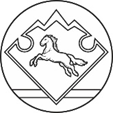 Россия  ФедерациязыАлтай РеспубликаТалицадагы jурт муниципал тозолмониндепутаттар Соведи № п/пНаименование передаваемых полномочийруб.1Дорожная деятельность в отношении автомобильных дорог местного значения в границах населенных пунктов поселения и обеспечение безопасности дорожного движения на них, включая создание и обеспечение функционирования парковок (парковочных мест), осуществление муниципального контроля на автомобильном транспорте, городском наземном электрическом транспорте и в дорожном хозяйстве в границах населенных пунктов поселения, организация дорожного движения, а также осуществление иных полномочий в области использования автомобильных дорог и осуществления дорожной деятельности в соответствии с законодательством Российской Федерации, в части содержания и текущего ремонта автомобильных дорог и искусственных сооружений на них.2 110 391,00Итого: 2 110 391,00»